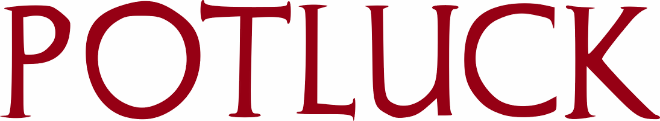 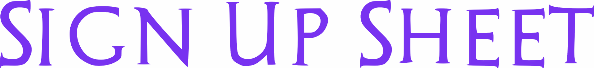 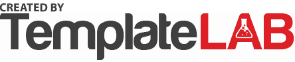 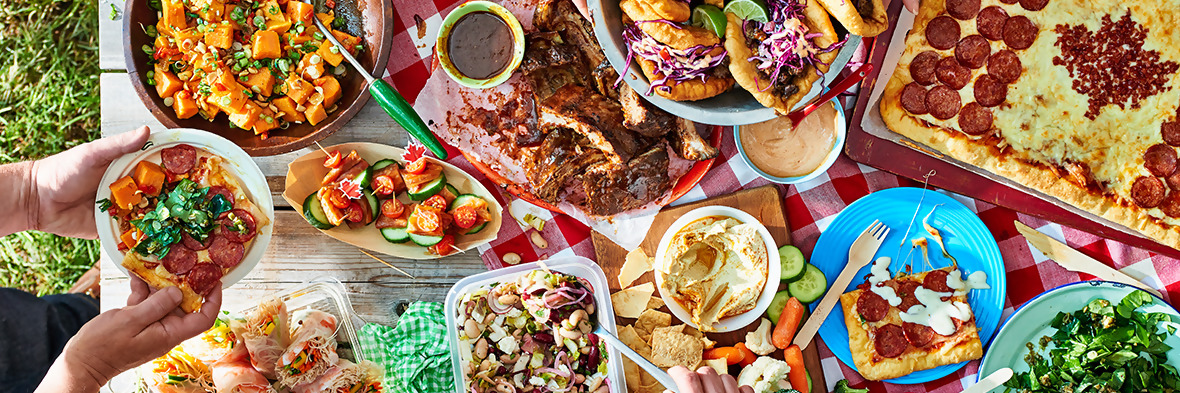 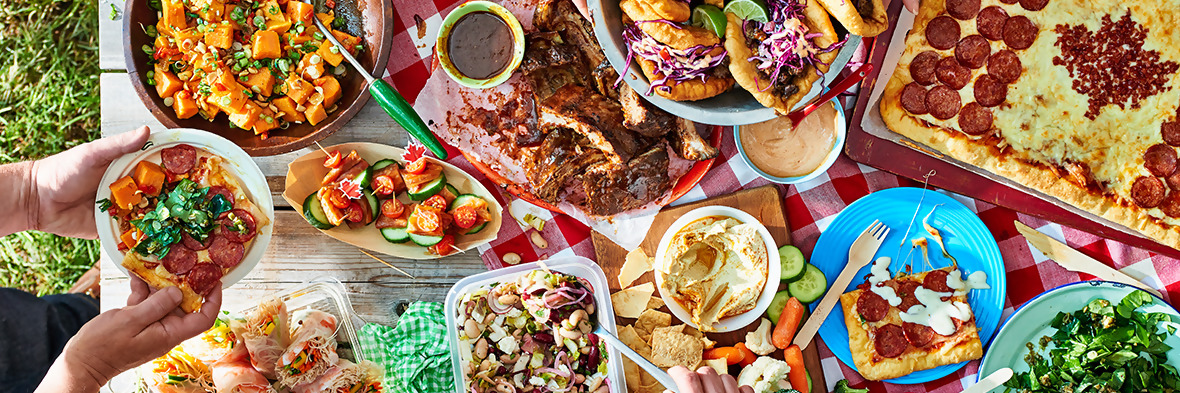 Activity/Event TitleActivity/Event TitleWrite down important details about the event, what type of food it is recommended to bring, as well as what is already provided (plates, cups, masks, utensils, bowls...).Write down important details about the event, what type of food it is recommended to bring, as well as what is already provided (plates, cups, masks, utensils, bowls...).Write down important details about the event, what type of food it is recommended to bring, as well as what is already provided (plates, cups, masks, utensils, bowls...).Write down important details about the event, what type of food it is recommended to bring, as well as what is already provided (plates, cups, masks, utensils, bowls...).Write down important details about the event, what type of food it is recommended to bring, as well as what is already provided (plates, cups, masks, utensils, bowls...).Write down important details about the event, what type of food it is recommended to bring, as well as what is already provided (plates, cups, masks, utensils, bowls...).Date: 12/12/20XXDate: 12/12/20XXWrite down important details about the event, what type of food it is recommended to bring, as well as what is already provided (plates, cups, masks, utensils, bowls...).Write down important details about the event, what type of food it is recommended to bring, as well as what is already provided (plates, cups, masks, utensils, bowls...).Write down important details about the event, what type of food it is recommended to bring, as well as what is already provided (plates, cups, masks, utensils, bowls...).Write down important details about the event, what type of food it is recommended to bring, as well as what is already provided (plates, cups, masks, utensils, bowls...).Write down important details about the event, what type of food it is recommended to bring, as well as what is already provided (plates, cups, masks, utensils, bowls...).Write down important details about the event, what type of food it is recommended to bring, as well as what is already provided (plates, cups, masks, utensils, bowls...).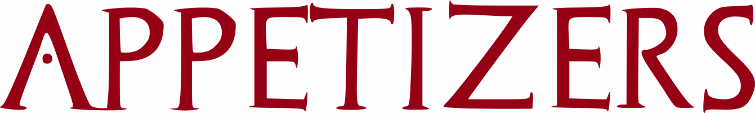 Name/Phone NumberName/Phone NumberFood Description1Michael / (0256) 222 111 6565Fried Calamari & Bruschetta23456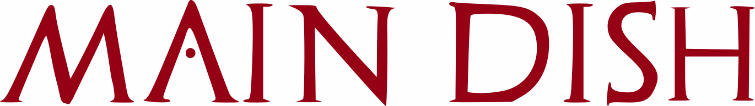 Name/Phone NumberName/Phone NumberFood Description123456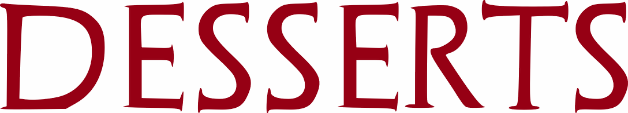 Name/Phone NumberName/Phone NumberFood Description123456Templatelab.com